Regulamin  konkursu   z cyklu ,,Czytamy  dzieło  sztuki”. 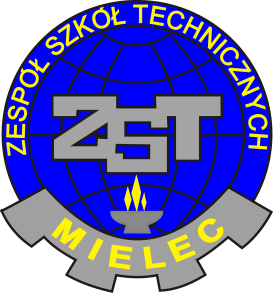 Cele  ogólne konkursu :  popularyzacja dzieł  sztuki należących do dziedzictwa światowej , europejskiej i polskiej kultury,rozwijanie wyobraźni uczniów ,   kształcenie kreatywności,uwrażliwienie na piękno i sztukę,rozwijanie umiejętności czytania ze zrozumieniem  esejów o sztuce ,rozwijanie pasji i zainteresowań uczniów ,kształcenie  nawyku obcowania ze sztuką.Cele  szczegółowe  II edycji    konkursu ,,Czytamy  dzieło  sztuki. Jacek  Malczewski – życie  i twórczość”  :uporządkowanie  faktów z życia i twórczości  Jacka Malczewskiego,rozpoznanie konwencji  artystycznej   obrazu    artysty ,czytanie ze zrozumieniem  eseju   o życiu i twórczości malarza,  interpretacja tekstu ikonicznego,dostrzeganie korespondencji  sztuk w kulturze  XIX / XX  i  XXI wieku.Uczestnicy konkursu  udzielają odpowiedzi  z zakresu  szczegółowej problematyki  konkursu  na kartach pracy. Do  karty  pracy  dołączona będzie  kolorowa reprodukcja  wskazanego  obrazu Jacka Malczewskiego.Warunkiem  przystąpienia  do  konkursu  jest  zgłoszenie  uczestnictwa  na  Karcie  zgłoszenia   ( w Załączniku)  w terminie do 20.03.2016r. i przesłanie jej na wskazany adres .Szkoły zgłaszające   udział  w konkursie  wyznaczają   maksymalnie  dwóch  uczestników.Termin konkursu : 05.04.2016 r.Miejsce konkursu :  świetlica szkolna  ,,Kleks”  ZST w Mielcu ; godzina 10 .00 Rozstrzygnięcie  konkursu  i ogłoszenie wyników (  3 pierwsze miejsca) na stronie  internetowej  ZST w Mielcu  do 12.04.2016 r. Dla zwycięzców   przewidziano atrakcyjne nagrody.Bibliografia  :1.Jadwiga Stępieniowa , Krajobraz z tęczą .Sylwetki artystów od Wita Stwosza do Dunikowskiego, Wyd. Książka i Wiedza.2. Polaków portret własny , praca zbiorowa pod red. Marka Rostworowskiego, cz. I,II , wyd. Arkady , Warszawa 1986.3.Alina  Biała , Literatura i malarstwo, Wyd. Park Edukacja. 4.  „Wielcy Malarze”, 2000/92 .